§3009.  Public ways and parking areas1.  Rules.  The chief administrative officers of correctional or detention facilities may adopt and enforce rules, subject to the approval of the commissioner, governing the use of public ways and parking areas maintained by the State at the facilities.A.  The rules must be adopted in accordance with the Maine Administrative Procedure Act, Title 5, chapter 375.  [PL 1991, c. 314, §31 (AMD).]B.  The Secretary of State shall forward a copy of the rules, attested under the Great Seal of the State of Maine, to the District Court in the area of jurisdiction.  [PL 1983, c. 459, §6 (NEW).][PL 1991, c. 314, §31 (AMD).]2.  Special police officers.  The chief administrative officers of correctional or detention facilities may appoint and employ, subject to the Civil Service Law, special police officers for the purpose of enforcing rules promulgated under subsection 1.A.  The special police officers shall:(1)  Patrol all the public ways and parking areas subject to this section;(2)  Enforce rules promulgated under this section; and(3)  Arrest and prosecute violators of the rules.  [PL 1983, c. 459, §6 (NEW).]B.  The State Police, sheriffs, deputy sheriffs, police officers and constables who have jurisdiction over the areas in which the correctional or detention facilities are located shall, insofar as possible, cooperate with the special police officers in the enforcement of the rules promulgated under subsection 1.  [PL 1991, c. 314, §32 (AMD).][PL 1991, c. 314, §32 (AMD).]3.  Court procedure.  The District Court, in the areas in which the facilities are located, has jurisdiction in all proceedings brought under this section.A.  The District Court shall take judicial notice of all rules promulgated under subsection 1.  [PL 1983, c. 459, §6 (NEW).]B.  In any prosecution for a violation of the rules, the complaint may allege the offense as in prosecutions under a general statute and need not recite the rule.  [PL 1983, c. 459, §6 (NEW).][PL 1991, c. 314, §33 (AMD).]4.  Prohibited acts; fines.  Prohibited acts and fines under this section are governed as follows.A.  A person is guilty of a public ways or parking violation if he violates any rule promulgated pursuant to this section.  [PL 1983, c. 459, §6 (NEW).]B.  Upon conviction of a public ways or parking violation, a person shall pay a fine as follows:(1)  For the first offense in any calendar year, a fine of $1;(2)  For the 2nd offense in any calendar year, a fine of $2; and(3)  For each offense in excess of 2 in any calendar year, a fine of $5.  [PL 1983, c. 459, §6 (NEW).]C.  Notwithstanding any other law, the fines and costs of court paid under this section shall inure to the municipality in which the proceedings take place.  [PL 1983, c. 459, §6 (NEW).]D.  Offenses not covered by the rules promulgated under subsection 1 shall be dealt with as otherwise provided by law.  [PL 1983, c. 459, §6 (NEW).][PL 1983, c. 459, §6 (NEW).]SECTION HISTORYPL 1983, c. 459, §6 (NEW). PL 1985, c. 785, §B153 (AMD). PL 1991, c. 314, §§31-33 (AMD). The State of Maine claims a copyright in its codified statutes. If you intend to republish this material, we require that you include the following disclaimer in your publication:All copyrights and other rights to statutory text are reserved by the State of Maine. The text included in this publication reflects changes made through the First Regular and First Special Session of the 131st Maine Legislature and is current through November 1. 2023
                    . The text is subject to change without notice. It is a version that has not been officially certified by the Secretary of State. Refer to the Maine Revised Statutes Annotated and supplements for certified text.
                The Office of the Revisor of Statutes also requests that you send us one copy of any statutory publication you may produce. Our goal is not to restrict publishing activity, but to keep track of who is publishing what, to identify any needless duplication and to preserve the State's copyright rights.PLEASE NOTE: The Revisor's Office cannot perform research for or provide legal advice or interpretation of Maine law to the public. If you need legal assistance, please contact a qualified attorney.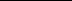 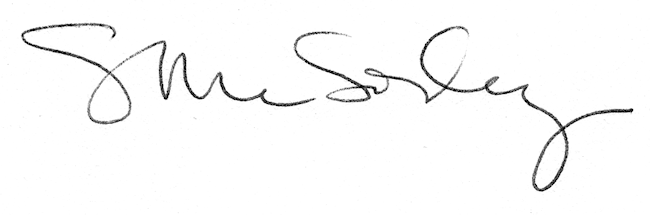 